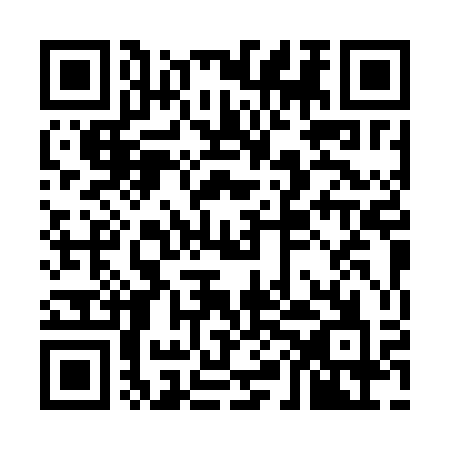 Ramadan times for Abela, PortugalMon 11 Mar 2024 - Wed 10 Apr 2024High Latitude Method: Angle Based RulePrayer Calculation Method: Muslim World LeagueAsar Calculation Method: HanafiPrayer times provided by https://www.salahtimes.comDateDayFajrSuhurSunriseDhuhrAsrIftarMaghribIsha11Mon5:235:236:5112:444:546:386:388:0012Tue5:225:226:4912:444:556:396:398:0113Wed5:205:206:4812:444:556:406:408:0214Thu5:195:196:4612:434:566:416:418:0315Fri5:175:176:4512:434:576:426:428:0416Sat5:165:166:4312:434:576:436:438:0517Sun5:145:146:4212:424:586:446:448:0618Mon5:125:126:4012:424:596:456:458:0719Tue5:115:116:3912:425:006:466:468:0820Wed5:095:096:3712:425:006:476:478:0921Thu5:075:076:3612:415:016:476:478:1022Fri5:065:066:3412:415:026:486:488:1223Sat5:045:046:3312:415:026:496:498:1324Sun5:035:036:3112:405:036:506:508:1425Mon5:015:016:3012:405:046:516:518:1526Tue4:594:596:2812:405:046:526:528:1627Wed4:574:576:2612:395:056:536:538:1728Thu4:564:566:2512:395:056:546:548:1829Fri4:544:546:2312:395:066:556:558:1930Sat4:524:526:2212:395:076:566:568:2031Sun5:515:517:201:386:077:577:579:211Mon5:495:497:191:386:087:587:589:222Tue5:475:477:171:386:097:597:599:233Wed5:455:457:161:376:097:597:599:254Thu5:445:447:141:376:108:008:009:265Fri5:425:427:131:376:108:018:019:276Sat5:405:407:111:376:118:028:029:287Sun5:395:397:101:366:118:038:039:298Mon5:375:377:081:366:128:048:049:309Tue5:355:357:071:366:138:058:059:3110Wed5:335:337:051:356:138:068:069:33